

3 December 2018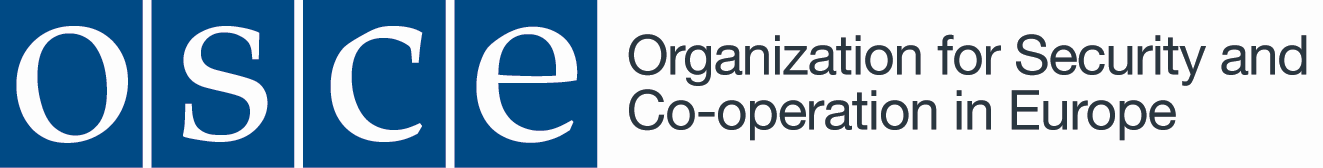 Request for Quotation (RFQ)RFQ/SEC/524518 - KVM switch and cablesThe OSCE has a requirement for the products/services listed below and kindly requests you to provide a quotation as follows: 
Please use this form for the submission of your quotation.  Additional information can be supplied on a separate page.  Technical specification sheets, brochures, photos, if applicable need to be submitted together with the quotation.Deadline for submission of quotations: by 7 December 2018 at 14:00HRS CETQUOTATIONS SHALL BE ADDRESSED TO:  tenders-at@osce.orgPlease quote “RFQ/SEC/524518 –  KVM switch and cables”
in the subject of your emailCompany name:Authorized representative’s name and signature:Address:Email:								Telephone:Any Purchase Order will be subject to the OSCE General Conditions of Contract which can be viewed at https://procurement.osce.org 

Detailed “Instructions to Bidders – Request for Quotation” are also provided on this website.Vendors who are not registered with OSCE need to complete the Vendor Registration Form available at
https://procurement.osce.org/vendor-registration No.Product/Service descriptionQty.Unit Price (excl. VAT)Total Price(excl. VAT)Indicate technical compliance and/or deviation from specifications1.KVM switch, Raritan DLX-216 Economical 16-port KVM-over-IP switch, 2 remote, 1 local user, virtual media, single power and single LAN12.D2CIM-DVUSB-DP, Raritan Dominion KX II Computer Interface Module - KVM extender10Total, EUR: Total, EUR: RequirementInformation/Confirmation required(to be completed by the invited firm)Possibility to deliver by 31 December 2018DAP Incoterms 2010 Vienna, Austria 
is included in the price for the equipmentAcceptance of the OSCE Payment terms: 30 days NET